‏ו' אייר, תשפ"א - ‏18 אפריל, 2021לחברתנופרופ' מרים מרקוביץ'- ביטוןברכות לרגל זכייתך בפרס הרקטור לחדשנות מדעית בגין הישגים מחקריים בשנת הלימודים תש"פ.אנו מאוד גאים בהצלחתך.יישר כח !!אורן, יעקב ומרבוכל חברייך בפקולטה                          פרופ' אורן פרזדיקן הפקולטה למשפטים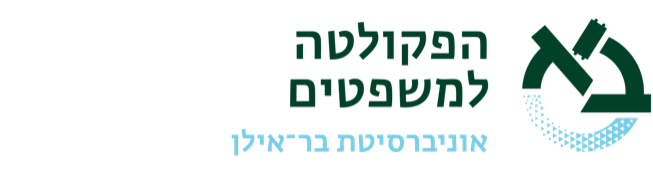 